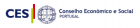 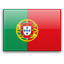 PortugalDate d'entrée: July 2, 1999Membre de l'AICESISMembre de l'ILOConseil Économique et SocialEstablishmentDate of creation August 17 1991Year operationalNature of the texts that create the ESC (Constitution, law, decree, etc.) Law No. 108/91. It is envisaged in the Constitution (article 92).CompositionNumber of members of the ESC 66 members (including the President)Membership structure: Current Composition of the Council’s PlenaryThere are 14 full time employees in the Economic and Social Council.Duration of the term 4 years renewableProcess of designating the members (election, nomination, by whom, etc.)The President of the Council begins the process of appointing Members of the Plenary in the 15 days following his inauguration as provided in Law No. 108/91 of 17 August.Mission and attributionsThe Council is a constitutional body for consultation and social concertation. Its main goals are to promote the participation of economic and social agents in decision-making procedures of the organs of sovereignty, within the scope of socioeconomic issues. It is the space for dialogue between the Government, Social Partners and remaining representatives of an organised civil society par excellence. The Constitution of the Portuguese Republic (Article 92) grants the Council two types of competencies, one consultative and the other of social concertation.The arbitration activity also operates under the Council and it aims at settling collective conflicts in the labour relations. Arbitration takes on several forms, namely mandatory arbitration, required arbitration and arbitration to define minimum services.Administrative organization of the ESCThe Chairman of the Council is one of the Council’s governing bodies and is appointed by Parliament with a two thirds majority of the Members of Parliament (MPs) present, as long as this is greater than the majority of MPs in office. His/her mandate corresponds to the legislative period of Parliament and is renewable without limitations.Functioning of the ESCThe Council work is carried out by its bodies, namely the Chairman, Plenary, the Specialised Standing Committee on Social and Economic Policy, the Specialised Standing Committee for Regional Development and Land Planning, the Coordinating Board and the Social Concertation Standing Committee, which works independently of the Council, which is tasked with providing the former with logistic and administrative support.Its consultation competencies are based on the participation of the most representative organisations in Portuguese society and economic tissue and are carried out by drafting opinions, requested of it by Government or other organs of sovereignty, or upon its own initiative. Within the scope of this competency, the Council expresses an opinion on the drafts of the programmes and policies for social and economic development, Portugal’s positioning within the European institutions with regard to these policies, the use of European funds at national level and the regional development policy. The competency for social concertation aims to foster social dialogue and negotiation between the Government and Social Partners – trade unions and employer associations – and is exercised based on tri-party negotiations with representatives of such bodies, during which legislation projects are appraised with regard to social and labour matters, for which social concertation agreements are then entered into.In what concerns the arbitration activity, the Council’s duties concern the organisation and maintenance of lists for appointing arbitrators, picking arbitrators at random if need be, ensuring payment for arbitrators and experts and technical and administrative support of the normal functioning of the arbitration tribunal.Achievements of the ESCMain publications/studiesAffiliations AICESISNote on Social Dialogue (February 2016) (172.98 Kb) TéléchargerContacts(351) 21300 60 80/ 21300 60 82 / 21300 60 83(351) 21300 60 99ces.portugal@ces.pt / secretario.geral@ces.ptwww.ces.ptRua João Bastos n° 8 – 1449-016 LISBOA (PORTUGAL)RepresentativesNumber of Full membersNumber of Full membersNumber of Full membersChairman111Vice-Chairmen444Government888Trade UnionsTrade UnionsTrade UnionsCGTP-IN444UGT444Employer AssociationsEmployer AssociationsCAP222CCP222CIP222CTP222CPCI222Cooperative Sector222Higher Council for Science, Technology and Innovation222National Council for Professional Associations222State Corporative Sector111Autonomous Regions444Local Government888National Associations for Environmental Protection111National Associations for Consumer Protection111Private Social Welfare Institutions222Family Associations111Universities111National Association Young Entrepreneurs111Family-based agriculture and the rural universe222Women's Associations with generic representation222Women's Associations represented in CIDM111Organisations representing people with disabilities111Organisations representing the financial and insurance sector222Individuals of renowned merit555OpinionsOpinions04-11-2013Opinion on the Draft State Budget for 201409-10-2013Opinion on the major options for the plan for 201409-10-2013Opinion on the state budget execution in 201212-06-2013Opinion on the Amendment to State Budget for 201322-05-2013Opinion on the Budget Strategy Document for 2013-201705-11-2012Opinion on the state budget for 201326-09-2012Opinion on the draft law n.º 81/XII26-09-2012Opinion on the major options for the plan for 201326-09-2012Opinion on the state budget execution in 201123-05-2012Opinion on the budget strategy document for 2012-201606-03-2012Opinion on the state budget execution in 201008-11-2011Opinion on the major options for the plan for 2012-201508-11-2011Proposal of the State budget for 2012Own initiative OpinionsOwn initiative Opinions13-03-2013Opinion on the economic, social and organizational consequences of the population ageing13-03-2013Opinion on the competitiveness of cities, social cohesion and spatial planning02-09-2010The Future of the Euro zone, Own-initiative report23-11-2008People with disabilities: mobility, education and work21-04-2006Opinion on the Services of General Interest24-05-2005Opinion on the Lisbon Strategy24-04-2005Opinion on Main Options for the Plan and Development Strategy17-01-2003Opinion on Corporate Social Responsibility